Sharing The Learning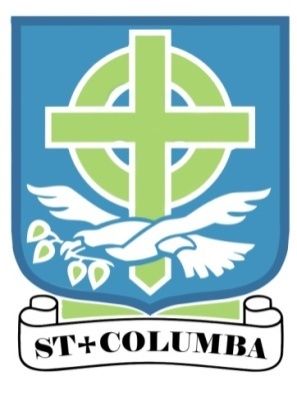 This term in Primary 4/5 we are learning ...LITERACY:Reading for enjoyment  - completing class novel “Harry Potter and the Philosopher’s Stone.”Continue developing our skills at using punctuation- Look at Speech Marks and how to use them properly. Continue to up-level work with adjectives and other ambitious vocabulary.In spelling activities- use the strategy look, say, cover, write and check as well as Pyramid and Rainbow writing.Some activities from Hearsay Talking and Listening Programme.NUMERACY:Multiplication and Division.Division linked to fractions.Measure- Weight and VolumeData Handling.Problem Solving.HEALTH & WELL BEING:P.E:- Athletics. Sports Day.Confident Kids Programme- I Wonder & Moving OnSOCIAL STUDIES:Work on the Environment using The Lorax Story by Dr. Seuss. Themes covered will include:- Pollution, Recycling, Extinction, our Responsibilities to safeguard the Planet.RME:Prepare for First Holy Communion.God’s Loving Plan.Ascension Day MassFeast of St. Columba.Continue to look at ways we can show respect in class, in school, in the playground.